August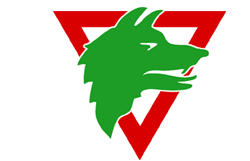 9.     Hygge med snobrød16.   Sjov med lege23.   Byg eget spisebord30.   Mød de nye ulveSeptember6.    Forberedelse til weekenden 13.  Lyn og torden20.  Det buldrer videre27.  Endnu mere lyn og tordenOktober4.    Knivbevis11.  Hemmeligt møde18.  Efterårsferie25.  Halloween græskarNovember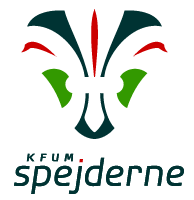 1.   Hemmeligt møde8.   Forsat fra sidst15. leg og lær22. Fuldmåne møde29. TroDecember6.   Kirketur13. julelege20. PakkelegVigtige datoer:27/8 Sommerfest9-11/9 ulveweekend7-9/10 BL/BA4-6/11.  Efterårsweekend